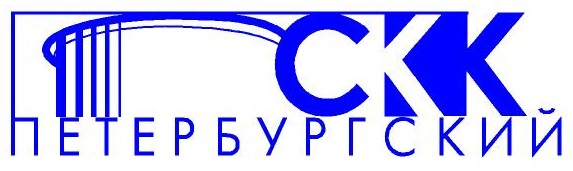 П  р  о  п  у  с  кна ввоз/вывоз оборудования      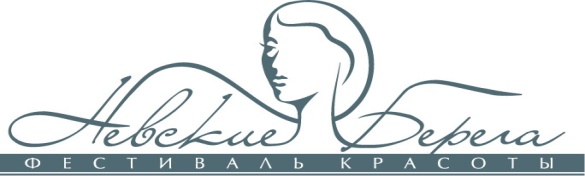 Мероприятие__________________________________________________________________________Фирма________________________________________________________________________________(название)Ответственный________________________________________________________________________(должность, ФИО, № телефона)Подпись ответственного лица ____________________________________________________________Ввоз разрешаю:                                                                                    Вывоз разрешаю:                           Подпись _______________________                                                   Подпись ______________________                  (должность, ФИО, дата)                                                                       (должность, ФИО, дата)   Примечание:      После окончания ввоза и вывоза оборудования пропуск                             сдается дежурному контроллеру КПП№ п/пНаименование оборудованияКоличество (прописью)